ĐÁP ÁNCâu 1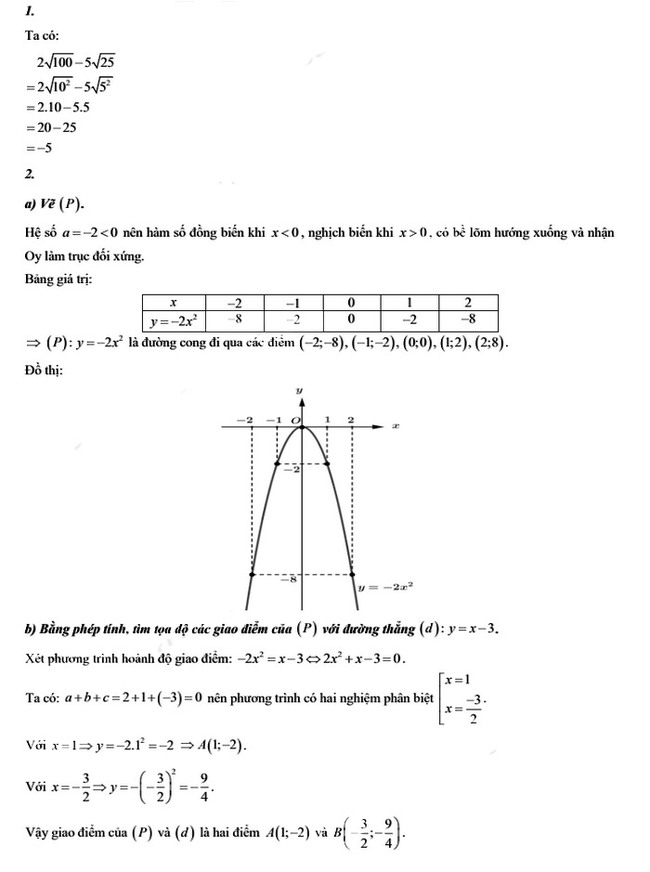 Câu 2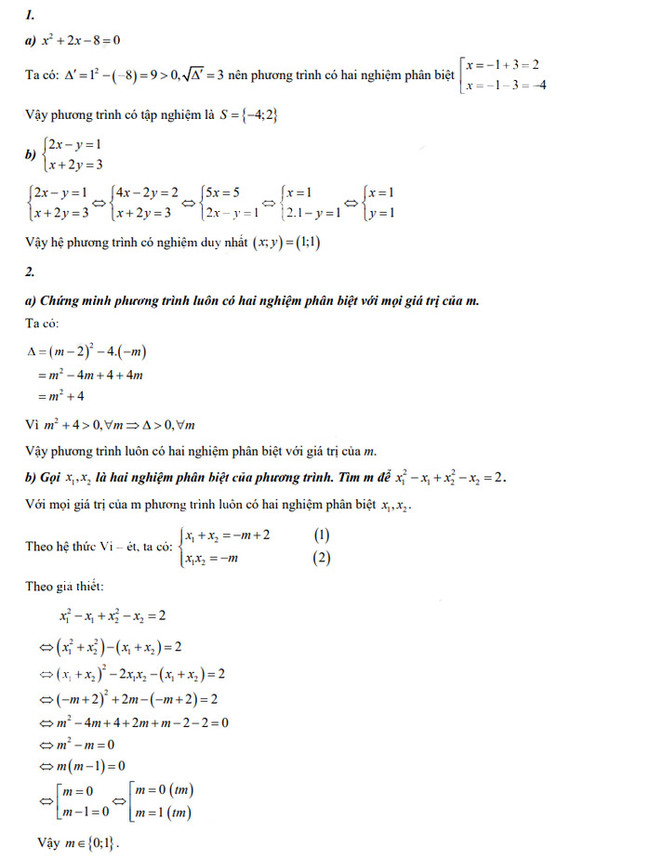 Câu 3
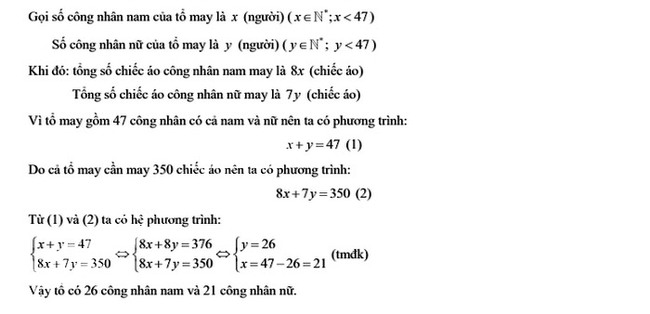 Câu 4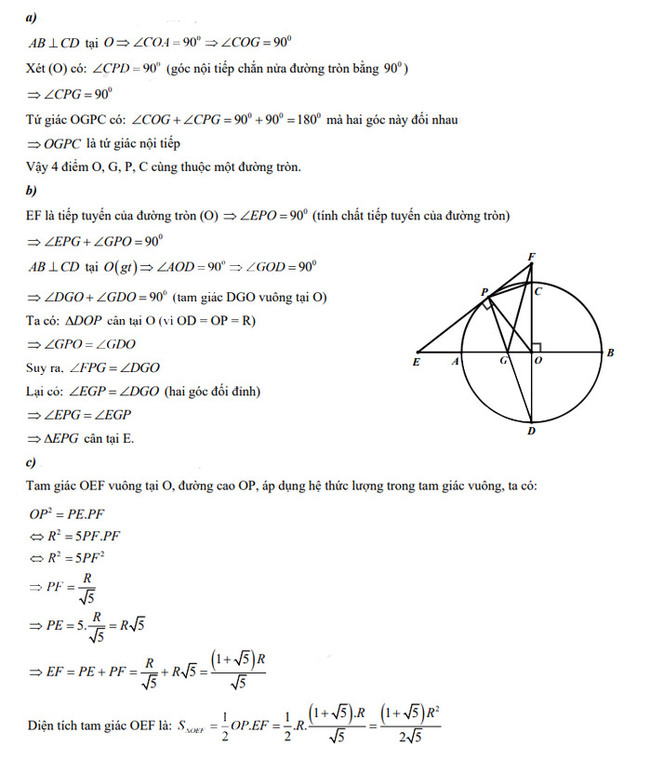 Câu 5
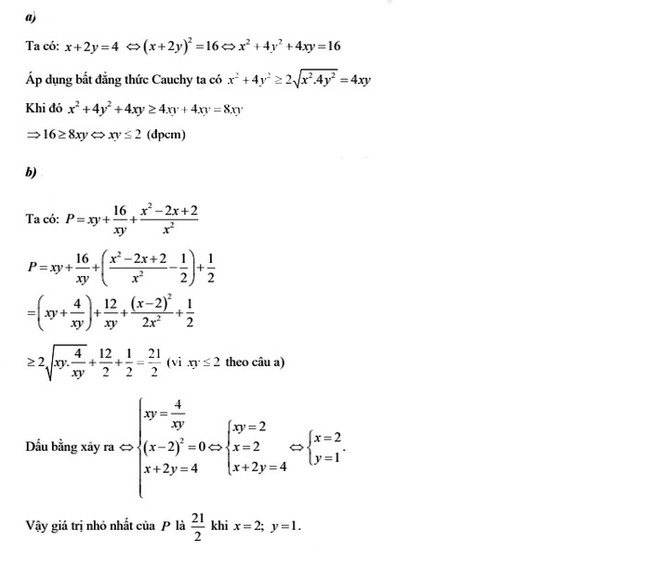 